Beitrittserklärung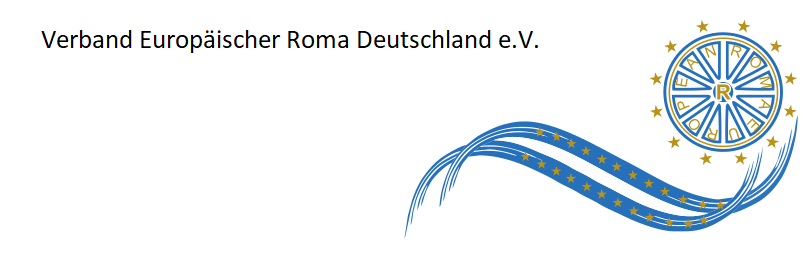 Hiermit beantrage ich die Mitgliedschaft im Verband Europäischer Roma Deutschland e.V.Mitgliedsdaten:Vorname: ………………………………………………………………………………………………………………………………………..                                                                                    Nachname: ……………………………………………………………………………………………………………………………………..Straße und Hausnummer: ……………………………………………………………………………………………………………….Postleitzahl und Wohnort: ………………………………………………………………………………………………………………Geburtsdatum: …………./…………/………………Telefon: …………………………………………………………………………………………………………………………………………..E-Mail: …………………………………………………………………………………………………………………………………………….………………………………………………………………………………………………………………………………………………………..Ort, Datum………………………………………………………………………………………………………………………………………………………..Unterschrift	Merkblatt Datenschutz (Informationspflichten nach Artikel 13 und 14 DS-GVO) 1. Name und Kontaktdaten des Verantwortlichen und seines Vertreters: [Vereinsname, Anschrift, ggf. E-Mail-Adresse; Mitglieder des vertretungsberechtigten Vorstandes nach § 26 BGB] 2. Kontaktdaten des Datenschutzbeauftragten: [Name, Vorname, Postanschrift, ggf. E-Mail-Adresse] 3. Zwecke der Verarbeitung personenbezogener Daten:  Verwaltung der Vereinstätigkeiten bzw. Durchführung des Mitgliedschaftsverhältnisses  Anmeldung zur Teilnahme am Wettkampf-, Turnier- und Spielbetrieb der Landesfachverbände  Beitragseinzug  Berichterstattung (ggf. auch mit Fotos und Videos) über das Vereinsleben sowie sportliche Ereignisse des Vereins, ggf. auch in Form von Ergebnislisten 4. Rechtsgrundlage für die Verarbeitung personenbezogener Daten: a) Erfüllung eines Vertrages (Art. 6 Abs. 1 b) DS-GVO):  Die Verarbeitung Ihrer personenbezogenen Daten (Pflichtangaben laut Aufnahmeantrag, außer E-Mail-Adresse) ist erforderlich, um unseren Pflichten aus dem Mitgliedschaftsverhältnis nachkommen zu können  Die Verarbeitung folgender Daten ist erforderlich, um Sie zum Wettkampf-, Turnier- und Spielbetrieb der Landesfachverbände anzumelden und Ihnen damit die Teilnahme zu ermöglichen: o Name, Vorname o Geschlecht o Geburtsdatum o Abteilung/Sportart b) Einwilligung (Art. 6 Abs. 1 a) DS-GVO): Für personenbezogene Daten, deren Verarbeitung nicht zur Erfüllung eines Vertrages erforderlich ist, holen wir grundsätzlich Ihre Einwilligung ein (bei Aufnahme also die freiwillige Angabe gem. Punkt 2 des Aufnahmeantrages, die Einwilligung zwecks Weitergabe der E-Mail-Adresse zu Vereinszwecken an andere Vereinsmitglieder, die Einwilligung in die Veröffentlichung von Personenbildnissen sowie die Ermächtigung zur Beitragserhebung als SEPA-Lastschrift). c) Wahrung berechtigter Interessen des Vereins (Art. 6 Abs. 1 f) DS-GVO): Zur Wahrung der berechtigten Interessen des Vereins werden Ihre personenbezogenen Daten in folgenden Fällen verarbeitet:  Fertigung von Foto- und Videoaufnahmen von meiner Person im Rahmen der Teilnahme an öffentlichen Veranstaltungen des Vereins – insbesondere Spielszenen – und Veröffentlichung im Rahmen der Öffentlichkeitsarbeit (nicht bei Minderjährigen!).  Veröffentlichung von Wettkampfergebnissen, insbesondere Ergebnislisten (Name, Vorname, Geschlecht, Geburtsjahr, Wettkampfergebnis, Verein, Mannschaft)  (E-Mail-Adresse:) in der Erleichterung der Kommunikation zwischen Ihnen und dem Verein. 5. Die Empfänger oder Kategorien von Empfängern der personenbezogenen Daten:  Verwaltung der Vereinstätigkeiten bzw. Durchführung des Mitgliedschaftsverhältnisses: Vorsitzende, Schatzmeisterin, Abteilungsleiter, Übungsleiter; Telefonnummer ggf. an andere Vereinsmitglieder  Beitragseinzug: Sparkasse … 6. Dauer der Speicherung / Kriterien für die Festlegung der Dauer:  Die personenbezogenen Daten werden grundsätzlich für die Dauer der Mitgliedschaft gespeichert.  Nach Beendigung der Vereinsmitgliedschaft werden die Telefonnummer sowie die Bankdaten und die E-Mail-Adresse unverzüglich (spätestens 1 Monat) nach Beendigung der Vereinsmitgliedschaft gelöscht.  Die Postanschrift wird grundsätzlich 3 Jahre nach Beendigung der Vereinsmitgliedschaft (Ende des Kalenderjahres) gelöscht.  Name, Vorname, Geschlecht und Geburtsdatum werden grundsätzlich 10 Jahre nach Beendigung der Vereinsmitgliedschaft gelöscht (gesetzliche Aufbewahrungsfristen zu steuerlichen Zwecken).  Ergebnislisten (Name, Vorname, Geschlecht, Geburtsjahr, Wettkampfergebnis, Verein, Mannschaft) werden im Internet grundsätzlich 2 Jahre veröffentlicht; dies gilt auch für den Fall der Beendigung des Mitgliedschaftsverhältnisses. Danach erfolgt eine Verarbeitung nur noch zu Archivzwecken (vereinsintern; Vereinschronik). 7. Soweit die in den jeweiligen Vorschriften beschriebenen Voraussetzungen vorliegen, hat jedes Vereinsmitglied insbesondere die folgenden Rechte:  das Recht auf Auskunft nach Artikel 15 DS-GVO;  das Recht auf Berechtigung nach Artikel 16 DS-GVO;  das Recht auf Löschung nach Artikel 17 DS-GVO;  das Recht auf Einschränkung der Verarbeitung nach Artikel 18 DS-GVO;  das Recht auf Datenübertragbarkeit nach Artikel 20 DS-GVO;  das Widerspruchsrecht nach Artikel 21 DS-GVO;  das Recht auf Beschwerde bei einer Aufsichtsbehörde nach Artikel 77 DS-GVO;  das Recht, eine erteilte Einwilligung jederzeit widerrufen zu können, ohne dass die Rechtmäßigkeit, der aufgrund der Einwilligung bis zum Widerruf erfolgten Verarbeitung hierdurch berührt wird. 8. Die Quelle, aus der Ihre personenbezogenen Daten stammen: Wir verarbeiten grundsätzlich nur personenbezogene Daten, die wir im Rahmen (des Erwerbs) der Mitgliedschaft direkt bei Ihnen erheben.